Division of CostAgreement ProvisionsIt is mutually agreed that the PROJECT will be processed, let and constructed in accordance with Motor Fuel Tax standards, policies and procedures.Construction of the PROJECT will utilize domestic steel as required by Section 106.01 of the current edition of the Standard Specifications for Road and Bridge Construction.  The LA will certify to the STATE that all necessary right-of-way, temporary and permanent easements, and temporary use permits have been obtained or are not required, prior to the LA advertising for bids for the PROJECT.The PROJECT will be let and awarded by the LA upon approval of the plans and specifications by the STATE.The LA agrees to retain jurisdiction and to maintain or cause to be maintained in a manner satisfactory to the STATE, the completed PROJECT.Upon approval of the final plans and specifications by the STATE and the LA, the LA agrees to accept bids and award the contract for construction of the proposed improvements after receipt of a satisfactory bid and after concurrence in the award has been received from the STATE and provide, or cause to be provided, all of the initial funding necessary to complete the project subject to partial reimbursement by the STATE as hereinafter specified.This Agreement and the covenants contained herein shall be null and void in the event the initial contract covering the construction work contemplated herein is not awarded by      .The LA shall maintain, for a minimum of 3 years after the completion of the project, adequate books, records, and supporting documents to verify the amounts, recipients and uses of all disbursements of funds passing in conjunction with this Agreement.  All books, records, and supporting documents related to the project shall be available for review and audit by the Auditor General and the Department; and to provide full access to all relevant materials.  Failure to maintain the books, records and supporting documents required by this section shall establish a presumption in favor of the STATE for the recovery of any funds paid by the STATE under the contract of which adequate books, records, and supporting documentation are not available to support their purported disbursement.  The LA agrees to pass an ordinance/resolution clearly defining the limits of the proposed 80,000 pound truck route and identifying the truck route class.  A copy of said ordinance/resolution is attached as Exhibit D.  Such truck route shall be properly signed in accordance with the  Manual on Uniform Traffic Control Devices.  Cost of truck route signing is included in estimated cost of the PROJECT.Obligations of the STATE shall cease immediately without penalty or further payment being required if, in any fiscal year, the Illinois General Assembly fails to appropriate or otherwise make available funds for the work contemplated herein.All projects for the construction of fixed works which are financed in whole or in part with funds provided by this Agreement shall be subject to the Prevailing Wage Act (820 ILCS 130/0.01 et seq.) unless the provisions of that Act exempt its application.The LA has entered into an economic development agreement with       herein referred to as the “COMPANY”.  As required by Public Act 93-552, the COMPANY agrees to annually submit to the STATE for a period of five complete calendar years from the execution of this Agreement, a progress report of employment.  All annual progress reports will be completed on-line through the Department of Commerce and Economic Opportunity.  The initial Employee Reporting Form should be attached as "Exhibit B".  The agreement between the LA and the COMPANY delineating the reporting requirements is attached as "Exhibit C"It is mutually agreed that in the event of a default by the COMPANY on their commitment to create and/or retain jobs, the STATE will seek reimbursement of the Economic Development funds provided for this PROJECT from the LA.  This determination to seek reimbursement will be based on an evaluation of the information reported in the annual progress report of employment required in item 12 of this Agreement.  Failure to submit the required employment report will be considered default on the COMPANY’s commitment.  This Agreement shall be binding upon and inure to the benefit of the parties hereto, their successors and assigns.EXHIBITSAdditional information and/or stipulations are hereby attached and identified below as being a part of this Agreement.The LA further agrees, as a condition of payment, that it accepts and will comply with the applicable provisions set forth in this Agreement and all exhibits indicated above.Local Agency Local Agency Local Agency Local Agency 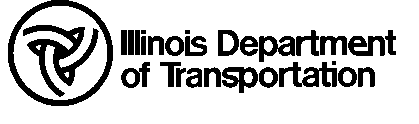 Job Number - ConstructionJob Number - ConstructionSectionSectionSectionSectionEconomic Development/TARPAgreementEconomic Development/TARPAgreementEconomic Development/TARPAgreementEconomic Development/TARPAgreementEconomic Development/TARPAgreementEconomic Development/TARPAgreementEconomic Development/TARPAgreementEconomic Development/TARPAgreementJob Number - EngineeringJob Number - EngineeringThis Agreement is made and entered into between the above local agency hereinafter referred to as “LA”, and the State of Illinois, acting by and through its Department of Transportation, hereinafter referred to as “STATE”.  The STATE and LA jointly propose to improve the designated location as shown below. This Agreement is made and entered into between the above local agency hereinafter referred to as “LA”, and the State of Illinois, acting by and through its Department of Transportation, hereinafter referred to as “STATE”.  The STATE and LA jointly propose to improve the designated location as shown below. This Agreement is made and entered into between the above local agency hereinafter referred to as “LA”, and the State of Illinois, acting by and through its Department of Transportation, hereinafter referred to as “STATE”.  The STATE and LA jointly propose to improve the designated location as shown below. This Agreement is made and entered into between the above local agency hereinafter referred to as “LA”, and the State of Illinois, acting by and through its Department of Transportation, hereinafter referred to as “STATE”.  The STATE and LA jointly propose to improve the designated location as shown below. This Agreement is made and entered into between the above local agency hereinafter referred to as “LA”, and the State of Illinois, acting by and through its Department of Transportation, hereinafter referred to as “STATE”.  The STATE and LA jointly propose to improve the designated location as shown below. This Agreement is made and entered into between the above local agency hereinafter referred to as “LA”, and the State of Illinois, acting by and through its Department of Transportation, hereinafter referred to as “STATE”.  The STATE and LA jointly propose to improve the designated location as shown below. This Agreement is made and entered into between the above local agency hereinafter referred to as “LA”, and the State of Illinois, acting by and through its Department of Transportation, hereinafter referred to as “STATE”.  The STATE and LA jointly propose to improve the designated location as shown below. This Agreement is made and entered into between the above local agency hereinafter referred to as “LA”, and the State of Illinois, acting by and through its Department of Transportation, hereinafter referred to as “STATE”.  The STATE and LA jointly propose to improve the designated location as shown below. This Agreement is made and entered into between the above local agency hereinafter referred to as “LA”, and the State of Illinois, acting by and through its Department of Transportation, hereinafter referred to as “STATE”.  The STATE and LA jointly propose to improve the designated location as shown below. This Agreement is made and entered into between the above local agency hereinafter referred to as “LA”, and the State of Illinois, acting by and through its Department of Transportation, hereinafter referred to as “STATE”.  The STATE and LA jointly propose to improve the designated location as shown below. This Agreement is made and entered into between the above local agency hereinafter referred to as “LA”, and the State of Illinois, acting by and through its Department of Transportation, hereinafter referred to as “STATE”.  The STATE and LA jointly propose to improve the designated location as shown below. This Agreement is made and entered into between the above local agency hereinafter referred to as “LA”, and the State of Illinois, acting by and through its Department of Transportation, hereinafter referred to as “STATE”.  The STATE and LA jointly propose to improve the designated location as shown below. This Agreement is made and entered into between the above local agency hereinafter referred to as “LA”, and the State of Illinois, acting by and through its Department of Transportation, hereinafter referred to as “STATE”.  The STATE and LA jointly propose to improve the designated location as shown below. This Agreement is made and entered into between the above local agency hereinafter referred to as “LA”, and the State of Illinois, acting by and through its Department of Transportation, hereinafter referred to as “STATE”.  The STATE and LA jointly propose to improve the designated location as shown below. LocationLocationLocationLocationLocationLocationLocationLocationLocationLocationLocationLocationLocationLocationLocal NameLocal NameRouteRouteLengthNumber of TARP Eligible IntersectionsNumber of TARP Eligible IntersectionsNumber of TARP Eligible IntersectionsNumber of TARP Eligible IntersectionsNumber of TARP Eligible IntersectionsLane MilesLane MilesTerminiCurrent JurisdictionCurrent JurisdictionCurrent JurisdictionProject DescriptionProject DescriptionProject DescriptionProject DescriptionProject DescriptionProject DescriptionProject DescriptionProject DescriptionProject DescriptionProject DescriptionProject DescriptionProject DescriptionProject DescriptionProject DescriptionType of WorkType of WorkEDP  (1)%%%TARP  (2)LA  (3)%%%%TotalParticipating ConstructionParticipating Construction()()()   0   0Non-Participating ConstructionNon-Participating Construction()()()   0   0Preliminary EngineeringPreliminary Engineering()()()   0   0Construction EngineeringConstruction Engineering()()()   0   0()()()   0   0()()()   0   0()()()   0   0TOTAL$   0$   0$   0$   0$   0$   0$   0$   0$   0Note1/	The STATE will reimburse the LA for eligible EDP construction and engineering costs of the project subject to a maximum of $     .2/	80,000 lb Truck Access Road Program -There is available a lump sum amount of $      to be applied solely to construction costs.  3/	Any remaining balance shall be the responsibility of the LA in the event EDP and TARP funds are not sufficient to cover the project costs.Note1/	The STATE will reimburse the LA for eligible EDP construction and engineering costs of the project subject to a maximum of $     .2/	80,000 lb Truck Access Road Program -There is available a lump sum amount of $      to be applied solely to construction costs.  3/	Any remaining balance shall be the responsibility of the LA in the event EDP and TARP funds are not sufficient to cover the project costs.Note1/	The STATE will reimburse the LA for eligible EDP construction and engineering costs of the project subject to a maximum of $     .2/	80,000 lb Truck Access Road Program -There is available a lump sum amount of $      to be applied solely to construction costs.  3/	Any remaining balance shall be the responsibility of the LA in the event EDP and TARP funds are not sufficient to cover the project costs.Note1/	The STATE will reimburse the LA for eligible EDP construction and engineering costs of the project subject to a maximum of $     .2/	80,000 lb Truck Access Road Program -There is available a lump sum amount of $      to be applied solely to construction costs.  3/	Any remaining balance shall be the responsibility of the LA in the event EDP and TARP funds are not sufficient to cover the project costs.Note1/	The STATE will reimburse the LA for eligible EDP construction and engineering costs of the project subject to a maximum of $     .2/	80,000 lb Truck Access Road Program -There is available a lump sum amount of $      to be applied solely to construction costs.  3/	Any remaining balance shall be the responsibility of the LA in the event EDP and TARP funds are not sufficient to cover the project costs.Note1/	The STATE will reimburse the LA for eligible EDP construction and engineering costs of the project subject to a maximum of $     .2/	80,000 lb Truck Access Road Program -There is available a lump sum amount of $      to be applied solely to construction costs.  3/	Any remaining balance shall be the responsibility of the LA in the event EDP and TARP funds are not sufficient to cover the project costs.Note1/	The STATE will reimburse the LA for eligible EDP construction and engineering costs of the project subject to a maximum of $     .2/	80,000 lb Truck Access Road Program -There is available a lump sum amount of $      to be applied solely to construction costs.  3/	Any remaining balance shall be the responsibility of the LA in the event EDP and TARP funds are not sufficient to cover the project costs.Note1/	The STATE will reimburse the LA for eligible EDP construction and engineering costs of the project subject to a maximum of $     .2/	80,000 lb Truck Access Road Program -There is available a lump sum amount of $      to be applied solely to construction costs.  3/	Any remaining balance shall be the responsibility of the LA in the event EDP and TARP funds are not sufficient to cover the project costs.Note1/	The STATE will reimburse the LA for eligible EDP construction and engineering costs of the project subject to a maximum of $     .2/	80,000 lb Truck Access Road Program -There is available a lump sum amount of $      to be applied solely to construction costs.  3/	Any remaining balance shall be the responsibility of the LA in the event EDP and TARP funds are not sufficient to cover the project costs.Note1/	The STATE will reimburse the LA for eligible EDP construction and engineering costs of the project subject to a maximum of $     .2/	80,000 lb Truck Access Road Program -There is available a lump sum amount of $      to be applied solely to construction costs.  3/	Any remaining balance shall be the responsibility of the LA in the event EDP and TARP funds are not sufficient to cover the project costs.Note1/	The STATE will reimburse the LA for eligible EDP construction and engineering costs of the project subject to a maximum of $     .2/	80,000 lb Truck Access Road Program -There is available a lump sum amount of $      to be applied solely to construction costs.  3/	Any remaining balance shall be the responsibility of the LA in the event EDP and TARP funds are not sufficient to cover the project costs.Note1/	The STATE will reimburse the LA for eligible EDP construction and engineering costs of the project subject to a maximum of $     .2/	80,000 lb Truck Access Road Program -There is available a lump sum amount of $      to be applied solely to construction costs.  3/	Any remaining balance shall be the responsibility of the LA in the event EDP and TARP funds are not sufficient to cover the project costs.Note1/	The STATE will reimburse the LA for eligible EDP construction and engineering costs of the project subject to a maximum of $     .2/	80,000 lb Truck Access Road Program -There is available a lump sum amount of $      to be applied solely to construction costs.  3/	Any remaining balance shall be the responsibility of the LA in the event EDP and TARP funds are not sufficient to cover the project costs.Note1/	The STATE will reimburse the LA for eligible EDP construction and engineering costs of the project subject to a maximum of $     .2/	80,000 lb Truck Access Road Program -There is available a lump sum amount of $      to be applied solely to construction costs.  3/	Any remaining balance shall be the responsibility of the LA in the event EDP and TARP funds are not sufficient to cover the project costs.Note1/	The STATE will reimburse the LA for eligible EDP construction and engineering costs of the project subject to a maximum of $     .2/	80,000 lb Truck Access Road Program -There is available a lump sum amount of $      to be applied solely to construction costs.  3/	Any remaining balance shall be the responsibility of the LA in the event EDP and TARP funds are not sufficient to cover the project costs.Note1/	The STATE will reimburse the LA for eligible EDP construction and engineering costs of the project subject to a maximum of $     .2/	80,000 lb Truck Access Road Program -There is available a lump sum amount of $      to be applied solely to construction costs.  3/	Any remaining balance shall be the responsibility of the LA in the event EDP and TARP funds are not sufficient to cover the project costs.The STATE will pay the LA 95% of its share of the EDP construction costs upon the award of the construction contract and receipt of billing from the LA.  The remaining 5% will be paid to the LA upon receipt of the final invoice.  Upon award of the project and request of payment from the LA, the STATE will pay the LA its share of the TARP funds.The STATE will reimburse the LA for the STATE’s share of the Preliminary and Construction Engineering on the basis of periodic billings provided said billings contain sufficient cost information and includes orders of payment by the LA.  The final invoice will reflect the incurred cost of the improvement, less previous payments, no later than one year from the date of completion of the improvement.  If a final invoice is not received within one year of the completion of the improvement the most recent invoice will be considered the final invoice and the obligation of funds will be closed.The STATE will pay the LA 95% of its share of the EDP construction costs upon the award of the construction contract and receipt of billing from the LA.  The remaining 5% will be paid to the LA upon receipt of the final invoice.  Upon award of the project and request of payment from the LA, the STATE will pay the LA its share of the TARP funds.The STATE will reimburse the LA for the STATE’s share of the Preliminary and Construction Engineering on the basis of periodic billings provided said billings contain sufficient cost information and includes orders of payment by the LA.  The final invoice will reflect the incurred cost of the improvement, less previous payments, no later than one year from the date of completion of the improvement.  If a final invoice is not received within one year of the completion of the improvement the most recent invoice will be considered the final invoice and the obligation of funds will be closed.The STATE will pay the LA 95% of its share of the EDP construction costs upon the award of the construction contract and receipt of billing from the LA.  The remaining 5% will be paid to the LA upon receipt of the final invoice.  Upon award of the project and request of payment from the LA, the STATE will pay the LA its share of the TARP funds.The STATE will reimburse the LA for the STATE’s share of the Preliminary and Construction Engineering on the basis of periodic billings provided said billings contain sufficient cost information and includes orders of payment by the LA.  The final invoice will reflect the incurred cost of the improvement, less previous payments, no later than one year from the date of completion of the improvement.  If a final invoice is not received within one year of the completion of the improvement the most recent invoice will be considered the final invoice and the obligation of funds will be closed.The STATE will pay the LA 95% of its share of the EDP construction costs upon the award of the construction contract and receipt of billing from the LA.  The remaining 5% will be paid to the LA upon receipt of the final invoice.  Upon award of the project and request of payment from the LA, the STATE will pay the LA its share of the TARP funds.The STATE will reimburse the LA for the STATE’s share of the Preliminary and Construction Engineering on the basis of periodic billings provided said billings contain sufficient cost information and includes orders of payment by the LA.  The final invoice will reflect the incurred cost of the improvement, less previous payments, no later than one year from the date of completion of the improvement.  If a final invoice is not received within one year of the completion of the improvement the most recent invoice will be considered the final invoice and the obligation of funds will be closed.The STATE will pay the LA 95% of its share of the EDP construction costs upon the award of the construction contract and receipt of billing from the LA.  The remaining 5% will be paid to the LA upon receipt of the final invoice.  Upon award of the project and request of payment from the LA, the STATE will pay the LA its share of the TARP funds.The STATE will reimburse the LA for the STATE’s share of the Preliminary and Construction Engineering on the basis of periodic billings provided said billings contain sufficient cost information and includes orders of payment by the LA.  The final invoice will reflect the incurred cost of the improvement, less previous payments, no later than one year from the date of completion of the improvement.  If a final invoice is not received within one year of the completion of the improvement the most recent invoice will be considered the final invoice and the obligation of funds will be closed.The STATE will pay the LA 95% of its share of the EDP construction costs upon the award of the construction contract and receipt of billing from the LA.  The remaining 5% will be paid to the LA upon receipt of the final invoice.  Upon award of the project and request of payment from the LA, the STATE will pay the LA its share of the TARP funds.The STATE will reimburse the LA for the STATE’s share of the Preliminary and Construction Engineering on the basis of periodic billings provided said billings contain sufficient cost information and includes orders of payment by the LA.  The final invoice will reflect the incurred cost of the improvement, less previous payments, no later than one year from the date of completion of the improvement.  If a final invoice is not received within one year of the completion of the improvement the most recent invoice will be considered the final invoice and the obligation of funds will be closed.The STATE will pay the LA 95% of its share of the EDP construction costs upon the award of the construction contract and receipt of billing from the LA.  The remaining 5% will be paid to the LA upon receipt of the final invoice.  Upon award of the project and request of payment from the LA, the STATE will pay the LA its share of the TARP funds.The STATE will reimburse the LA for the STATE’s share of the Preliminary and Construction Engineering on the basis of periodic billings provided said billings contain sufficient cost information and includes orders of payment by the LA.  The final invoice will reflect the incurred cost of the improvement, less previous payments, no later than one year from the date of completion of the improvement.  If a final invoice is not received within one year of the completion of the improvement the most recent invoice will be considered the final invoice and the obligation of funds will be closed.The STATE will pay the LA 95% of its share of the EDP construction costs upon the award of the construction contract and receipt of billing from the LA.  The remaining 5% will be paid to the LA upon receipt of the final invoice.  Upon award of the project and request of payment from the LA, the STATE will pay the LA its share of the TARP funds.The STATE will reimburse the LA for the STATE’s share of the Preliminary and Construction Engineering on the basis of periodic billings provided said billings contain sufficient cost information and includes orders of payment by the LA.  The final invoice will reflect the incurred cost of the improvement, less previous payments, no later than one year from the date of completion of the improvement.  If a final invoice is not received within one year of the completion of the improvement the most recent invoice will be considered the final invoice and the obligation of funds will be closed.The STATE will pay the LA 95% of its share of the EDP construction costs upon the award of the construction contract and receipt of billing from the LA.  The remaining 5% will be paid to the LA upon receipt of the final invoice.  Upon award of the project and request of payment from the LA, the STATE will pay the LA its share of the TARP funds.The STATE will reimburse the LA for the STATE’s share of the Preliminary and Construction Engineering on the basis of periodic billings provided said billings contain sufficient cost information and includes orders of payment by the LA.  The final invoice will reflect the incurred cost of the improvement, less previous payments, no later than one year from the date of completion of the improvement.  If a final invoice is not received within one year of the completion of the improvement the most recent invoice will be considered the final invoice and the obligation of funds will be closed.The STATE will pay the LA 95% of its share of the EDP construction costs upon the award of the construction contract and receipt of billing from the LA.  The remaining 5% will be paid to the LA upon receipt of the final invoice.  Upon award of the project and request of payment from the LA, the STATE will pay the LA its share of the TARP funds.The STATE will reimburse the LA for the STATE’s share of the Preliminary and Construction Engineering on the basis of periodic billings provided said billings contain sufficient cost information and includes orders of payment by the LA.  The final invoice will reflect the incurred cost of the improvement, less previous payments, no later than one year from the date of completion of the improvement.  If a final invoice is not received within one year of the completion of the improvement the most recent invoice will be considered the final invoice and the obligation of funds will be closed.The STATE will pay the LA 95% of its share of the EDP construction costs upon the award of the construction contract and receipt of billing from the LA.  The remaining 5% will be paid to the LA upon receipt of the final invoice.  Upon award of the project and request of payment from the LA, the STATE will pay the LA its share of the TARP funds.The STATE will reimburse the LA for the STATE’s share of the Preliminary and Construction Engineering on the basis of periodic billings provided said billings contain sufficient cost information and includes orders of payment by the LA.  The final invoice will reflect the incurred cost of the improvement, less previous payments, no later than one year from the date of completion of the improvement.  If a final invoice is not received within one year of the completion of the improvement the most recent invoice will be considered the final invoice and the obligation of funds will be closed.The STATE will pay the LA 95% of its share of the EDP construction costs upon the award of the construction contract and receipt of billing from the LA.  The remaining 5% will be paid to the LA upon receipt of the final invoice.  Upon award of the project and request of payment from the LA, the STATE will pay the LA its share of the TARP funds.The STATE will reimburse the LA for the STATE’s share of the Preliminary and Construction Engineering on the basis of periodic billings provided said billings contain sufficient cost information and includes orders of payment by the LA.  The final invoice will reflect the incurred cost of the improvement, less previous payments, no later than one year from the date of completion of the improvement.  If a final invoice is not received within one year of the completion of the improvement the most recent invoice will be considered the final invoice and the obligation of funds will be closed.The STATE will pay the LA 95% of its share of the EDP construction costs upon the award of the construction contract and receipt of billing from the LA.  The remaining 5% will be paid to the LA upon receipt of the final invoice.  Upon award of the project and request of payment from the LA, the STATE will pay the LA its share of the TARP funds.The STATE will reimburse the LA for the STATE’s share of the Preliminary and Construction Engineering on the basis of periodic billings provided said billings contain sufficient cost information and includes orders of payment by the LA.  The final invoice will reflect the incurred cost of the improvement, less previous payments, no later than one year from the date of completion of the improvement.  If a final invoice is not received within one year of the completion of the improvement the most recent invoice will be considered the final invoice and the obligation of funds will be closed.The STATE will pay the LA 95% of its share of the EDP construction costs upon the award of the construction contract and receipt of billing from the LA.  The remaining 5% will be paid to the LA upon receipt of the final invoice.  Upon award of the project and request of payment from the LA, the STATE will pay the LA its share of the TARP funds.The STATE will reimburse the LA for the STATE’s share of the Preliminary and Construction Engineering on the basis of periodic billings provided said billings contain sufficient cost information and includes orders of payment by the LA.  The final invoice will reflect the incurred cost of the improvement, less previous payments, no later than one year from the date of completion of the improvement.  If a final invoice is not received within one year of the completion of the improvement the most recent invoice will be considered the final invoice and the obligation of funds will be closed.The STATE will pay the LA 95% of its share of the EDP construction costs upon the award of the construction contract and receipt of billing from the LA.  The remaining 5% will be paid to the LA upon receipt of the final invoice.  Upon award of the project and request of payment from the LA, the STATE will pay the LA its share of the TARP funds.The STATE will reimburse the LA for the STATE’s share of the Preliminary and Construction Engineering on the basis of periodic billings provided said billings contain sufficient cost information and includes orders of payment by the LA.  The final invoice will reflect the incurred cost of the improvement, less previous payments, no later than one year from the date of completion of the improvement.  If a final invoice is not received within one year of the completion of the improvement the most recent invoice will be considered the final invoice and the obligation of funds will be closed.The STATE will pay the LA 95% of its share of the EDP construction costs upon the award of the construction contract and receipt of billing from the LA.  The remaining 5% will be paid to the LA upon receipt of the final invoice.  Upon award of the project and request of payment from the LA, the STATE will pay the LA its share of the TARP funds.The STATE will reimburse the LA for the STATE’s share of the Preliminary and Construction Engineering on the basis of periodic billings provided said billings contain sufficient cost information and includes orders of payment by the LA.  The final invoice will reflect the incurred cost of the improvement, less previous payments, no later than one year from the date of completion of the improvement.  If a final invoice is not received within one year of the completion of the improvement the most recent invoice will be considered the final invoice and the obligation of funds will be closed.Local AgencySectionExhibit A - Location Map Exhibit B - Employee Reporting FormExhibit C -  Local Agency/Company AgreementExhibit D – 80,000 lb Truck Access ResolutionAPPROVEDAPPROVEDAPPROVEDAPPROVEDAPPROVEDAPPROVEDAPPROVEDAPPROVEDAPPROVEDAPPROVEDAPPROVED	Local Agency	Local Agency	Local Agency	Local Agency	Local AgencyState of State of State of State of Department of TransportationDepartment of TransportationDepartment of TransportationDepartment of TransportationName of Official  (Print or Type Name)Name of Official  (Print or Type Name)Name of Official  (Print or Type Name)	Randall S. Blankenhorn, Secretary of Transportation	Date	Randall S. Blankenhorn, Secretary of Transportation	Date	Randall S. Blankenhorn, Secretary of Transportation	Date	Randall S. Blankenhorn, Secretary of Transportation	Date	Randall S. Blankenhorn, Secretary of Transportation	Date	Randall S. Blankenhorn, Secretary of Transportation	DateBy:         Title  (County Board Chairperson/Mayor/Village President/etc.)         Title  (County Board Chairperson/Mayor/Village President/etc.)         Title  (County Board Chairperson/Mayor/Village President/etc.)         Title  (County Board Chairperson/Mayor/Village President/etc.)         Title  (County Board Chairperson/Mayor/Village President/etc.)         Title  (County Board Chairperson/Mayor/Village President/etc.)Aaron A. Weatherholt, Deputy Director of Highways	DateAaron A. Weatherholt, Deputy Director of Highways	DateAaron A. Weatherholt, Deputy Director of Highways	DateAaron A. Weatherholt, Deputy Director of Highways	DateAaron A. Weatherholt, Deputy Director of Highways	DateOmer Osman, Director of Highways/Chief Engineer 	DateOmer Osman, Director of Highways/Chief Engineer 	DateOmer Osman, Director of Highways/Chief Engineer 	DateOmer Osman, Director of Highways/Chief Engineer 	DateOmer Osman, Director of Highways/Chief Engineer 	DateOmer Osman, Director of Highways/Chief Engineer 	Date	(Signature)	Date	(Signature)	Date	(Signature)	Date	(Signature)	Date	(Signature)	Date	(Signature)	Date	(Signature)	Date	(Signature)	Date	(Signature)	Date	(Signature)	Date	(Signature)	DateThe above signature certifies the agency’s TIN number isThe above signature certifies the agency’s TIN number isThe above signature certifies the agency’s TIN number isThe above signature certifies the agency’s TIN number is	William M. Barnes, Chief Counsel	Date	William M. Barnes, Chief Counsel	Date	William M. Barnes, Chief Counsel	Date	William M. Barnes, Chief Counsel	Date	William M. Barnes, Chief Counsel	Date	William M. Barnes, Chief Counsel	Date	William M. Barnes, Chief Counsel	Dateconducting business as a Governmentalconducting business as a Governmentalconducting business as a Governmentalconducting business as a Governmentalconducting business as a Governmentalconducting business as a Governmentalconducting business as a Governmentalconducting business as a GovernmentalEntity.Entity.Entity.Entity.Entity.Entity.Entity.Entity.Entity.Entity.Entity.NOTE:  If signature is by an APPOINTED official, a resolution authorizingNOTE:  If signature is by an APPOINTED official, a resolution authorizingNOTE:  If signature is by an APPOINTED official, a resolution authorizingNOTE:  If signature is by an APPOINTED official, a resolution authorizingNOTE:  If signature is by an APPOINTED official, a resolution authorizingNOTE:  If signature is by an APPOINTED official, a resolution authorizingJeff Heck, Chief Fiscal Officer (CFO)	DateJeff Heck, Chief Fiscal Officer (CFO)	DateJeff Heck, Chief Fiscal Officer (CFO)	Dateauthorizing said appointed official to execute this agreement is authorizing said appointed official to execute this agreement is authorizing said appointed official to execute this agreement is authorizing said appointed official to execute this agreement is authorizing said appointed official to execute this agreement is authorizing said appointed official to execute this agreement is required.required.required.required.required.required.required.required.required.required.required.Local AgencySection